2021 YMCA Swimming FestivalMeet AnnouncementAbout the Championship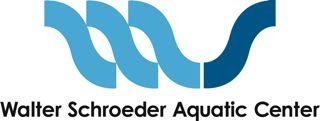 Date: April 8-11, 2021Location: Walter Schroeder Aquatic CenterEntry Deadline: 12:00 PM, Tuesday, March 30, 2021 Hosted by: Schroeder YMCA Swim TeamMeet Director: David Anderson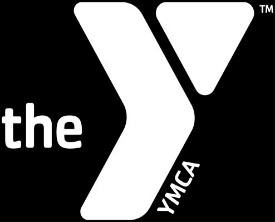 Mobile: 414 364 0275        Email: danderson@wsacltd.org        Web Site: wsacltd.orgContentsAbout The Championship 2Location and Facility 3Web Site 3Contact Information 3Eligibility 3Championship Procedures and Operations 5Entry Information 5Awards and Recognition 7Time Trials 8Spectators 8Liability, Safety and Emergency Procedures 8APPENDIX 1: Order of Events 10APPENDIX 2: Qualifying Times 10APPENDIX 3: YMCA Sanctioned Meet Declaration Form 11About The ChampionshipThis meet is a sanctioned, closed, inter-association championship YMCA meet.  This meet and all participants will adhere to the Rules that Govern YMCA Competitive Sports and the Swimming Addendum to the Rules that Govern YMCA Competitive Sports. USA Swimming technical rules will be followed. The meet is YMCA sanctioned and approved by the WI LSC of USA Swimming.YMCA Sanction number:  CAQ-2021-WI02035956In granting this approval it is understood and agreed that USA Swimming and Wisconsin Swimming, Inc. shall be free from any liabilities or claims for damages arising by reason of injuries to anyone during the conduct of the event.Approval:                 Wisconsin Swimming, Inc Approval #   WI2021-XXXIn applying for this sanction(ed event), the Host, Schroeder YMCA Swim Team agrees to comply and to enforce all health and safety mandates and guidelines of USA Swimming, Wisconsin Swimming, Inc., the State of Wisconsin and the North Shore Health Department.We have taken enhanced health and safety measures – for you, the other participants, and meet staff. You must follow all instructions while visiting the Walter Schroeder Aquatic Center. An inherent risk of exposure to COVID-19 exists in any public place where people are present. COVID-19 is an extremely contagious disease that can lead to severe illness and death. According to the Centers for Disease Control and Prevention, senior citizens and guests with underlying medical conditions are especially vulnerable.  By visiting the Walter Schroeder Aquatic Center, you voluntarily assume all risks related to exposure to COVID-19An inherent risk of exposure to COVID-19 exists in any public place where people are present. COVID-19 is an extremely contagious disease that can lead to severe illness and death. According to the Centers for Disease Control and Prevention, senior citizens and individuals with underlying medical conditions are especially vulnerable.USA Swimming, Inc., cannot prevent you (or your child(ren)) from becoming exposed to, contracting, or spreading COVID-19 while participating in USA Swimming sanctioned events. It is not possible to prevent the presence of the disease. Therefore, if you choose to participate in a USA Swimming sanctioned event, you may be exposing yourself to and/or increasing your risk of contracting or spreading COVID-19.BY ATTENDING OR PARTICIPATING IN THIS COMPETITION, YOU VOLUNTARILY ASSUME ALL RISKS ASSOCIATED WITH EXPOSURE TO COVID-19 AND FOREVER RELEASE AND HOLD HARMLESS USA SWIMMING AND [THE LSC] AND EACH OF THEIR OFFICERS, DIRECTORS, AGENTS, EMPLOYEES OR OTHER REPRESENTATIVES FROM ANY LIABILITY OR CLAIMS INCLUDING FOR PERSONAL INJURIES, DEATH, DISEASE OR PROPERTY LOSSES, OR ANY OTHER LOSS, INCLUDING BUT NOT LIMITED TO CLAIMS OF NEGLIGENCE AND GIVE UP ANY CLAIMS YOU MAY HAVE TO SEEK DAMAGES, WHETHER KNOWN OR UNKNOWN, FORESEEN OR UNFORESEEN, IN CONNECTION THEREWITH.North Shore Health Department (NSHD) states we are in Phase B which allows for up to 25% capacity of a place of public amusement.COVID-19:  All participants must adhere to the meet marshalls’ instructions.  Athletes & families are to remain outside the pool when not racing, warming up or down and must maintain more than 2M of social distancing.  Participants including family members not adhering to this standard will not be able to race and must leave the premises immediately - no refund.  Masks must be worn while outside your vehicle and until the referee announces the athletes to be ready to start.  Electronic command whistles will be used.There will be no spectators.  Families will be able to view the meet via YouTube Live.Participants must not be ill, must not have a family member who is ill, and in addition, athletes and their siblings must not feel nauseous, lethargic or low energy.Each team must have a person who will conduct ingress screening questions prior to each athlete’s participation each day of the meet to include:  “Are you unwell, is anyone you live with unwell, are you nauseas, lethargic, or low energy?”All coaches and meet personnel must wear a facemask when out of their vehiclePlease refrain from locker room use for changing.  Athletes, Coaches, Meet Personnel and Family members  may use the restrooms one at a time per gender and must wipe down all touched surfaces and put the toilet seat back up after use to indicate that it has been cleaned.  Athletes will have separate restrooms from public restroomsPursuant to Wisconsin Swimming, Inc. mandate, all applicable adults participating or associated with respective meet to which this information applies, acknowledge that they are an applicable adult, subject to the provisions of the USA Swimming Minor Athlete Abuse Prevention Policy (“MAAPP”), and that they understand the compliance with the MAAPP Policy is a condition of participation in the conduct of this competition.Any swimmer entered in the meet must be certified by a USA Swimming member coach as being proficient in performing a racing start or must start each race from within the water. Further, those participants not proficient with a backstroke ledge must start each race from within the water, and without use of the backstroke ledge. When unaccompanied by a member-coach, it is the responsibility of the swimmer or the swimmer’s legal guardian to ensure compliance with this requirement.Current Wisconsin and USA Swimming Rules will be used at this meet.  In accordance with the Federal Video Voyeurism Prevention Act of 2004 – the use of camera phones or video recording devices in the locker rooms is prohibitedDECK CHANGE:  Deck changing is prohibited.Operation of a drone, or any other flying apparatus, is prohibited over the venue (pools, athlete/coach areas, spectator areas and open ceiling locker rooms) any time athletes, coaches, officials, and/or spectators are present.  Exceptions may be granted with prior written approval by the Program Operations Vice Chair.ADJUSTMENTS TO THE MEET ANNOUNCEMENT: The Championship Meet Director reserves the right to make any adjustments to the provisions of the meet announcement deemed necessary to ensure the fair and efficient running of the meet or due to unforeseen issues of COVID, weather or facility problems. Changes will be communicated as far in advance as possible. None of the required elements for a YMCA Sanctioned Championship and USA-S Approved meet can be changed.MEET TIMELINE:  (TBD after entries are received)Thursday - Sunday8:00 AM Facility opens for General Warm Up10:00 AM Preliminary Session begins4:00 PM  Facility opens for General Warm Up5:30 PM Finals Session begins1650 swimmers must provide their own timer and counter.Location and FacilityLocation:         Walter Schroeder Aquatic Center                9240 N Green Bay Rd                Brown Deer, WI 53209Emergency Phone Number: 414 751 7194The WSAC is configured as an 8 lane, 25 Yd course. Water depth at start is 2 meters and at turn end is 2.25 meters deep. A mix of SST & CTS electronic timing systems will be used. The competition course has been certified in accordance with 104.2.2C (4)There is an 8 x 25 yd all deep warm up pool.WebsiteMeet Information can be found at: wsacltd.orgContact InformationMeet Director: Dave Anderson   414 364 0275   danderson@wsacltd.orgMeet Referee: Cynthia Raatz Administrative Official: TBDEligibilityATHLETEYMCA Membership: An athlete must be a YMCA member in good standing who holds an annual, full privilege membership at the YMCA he/she represents for a period of at least 30 days prior to the first day of the meet. An athlete may have only represented that YMCA team in competition for a period of 30 days prior to the first day of the meet, excluding scholastic competition.Amateur Status: Amateur Status: An athlete may not have represented a college, university or other post-high school institution in any in person competition versus another school and may not have accepted pay or compensation for competing as a swimmer.  Unattached Athletes: There is no unattached status in YMCA Swimming.Athletes with a Disability: Swimmers with a disability are welcome to enter this meet. The coach or team entry person must alert the meet director and the meet referee as to the need for any special accommodations or seeding arrangements at the time the entry is submitted. If modifications to USA Swimming rules are necessary, then the coach or athlete must notify the meet referee of any disability prior to competition.COACHRequired Certifications: Coaches must hold current certifications in the following courses in order to receive a deck credential: Professional Rescuer CPR, First Aid, Safety Training for Swim Coaches (a Lifeguard certification may be used if accompanied by completion of the Safety Training for Swim Coaches online content) and Principles of YMCA Competitive Swimming and Diving. A list of the acceptable certifications can be found in the Swimming Addendum to the Rules That Govern Competitive Sport.  Coach Registration: Each coach must have completed the annual YMCA on-line coach registration process. Coaches who are not registered and approved will not be permitted on deck.Teams without A Coach at the Meet: All athletes and teams must have at least one certified and credentialed YMCA coach designated as being responsible for their supervision during competition. When a YMCA team will not have a coach present, that YMCA may authorize an eligible coach from another YMCA attending the meet to be responsible for their athletes at the meet. The Meet Director and Meet Referee must be notified of this situation.TEAMTeam Registration: Each team must have completed the annual YMCA online team registration and paid the annual registration fee.Insurance: Each team that participates in the meet must have a current and correct Certificate of Liability Insurance, in effect through the last day of the meet.Championship Procedures and OperationsRULES: The meet will run under YMCA Rules that Govern Competitive Sports, Swimming Addendum to the YMCA Rules that Govern Competitive Sports, and USA-S Technical Rules.MEET FORMAT: The meet will be swum using a preliminary / final format.  Relays & the 1650 will be timed final. Swimmer’s age will be determined as of the first day of the competition.Entry InformationMeet Entry Procedure:       Athletes must have met or surpassed the 2020 National YMCA qualifying times in the previous two  years – that is from March 1, 2019 in a meet.  YMCA teams will create an entry file in Team Manager or other team management software and email it to: chernday@wsacltd.org by the entry deadline.  Coaches should have most of their entry complete before Tuesday, March 30 and then just update their entry after their team races at any competitions over the weekend.  Enter in SCY only.Athletes may enter up to four individual events but not more than 3 individual events in any single day.Bonus Swims.  (Simply if you qualify for one individual event you can add up to three bonus events, and if you qualify for two individual events you can add 2 bonus events, 3 individual events 1  additional bonus)Relay-only swimmers can enter 4 additional individual bonus events. These athletes MUST swim in at least one relay; cannot be entered in relay(s) and then not swim relay(s) to gain access to individual bonus events.  DO NOT Mark your bonus swim(s) in TeamUnify or email specifics including athlete name, team and bonus swim and entry time to hundredths to Caleb Hernday.After the entries are received on Tuesday, March 30th, a session report will be created and a Psych Sheet posted on the Schroeder website.  Teams will have an opportunity to check over their entries on Wednesday, before a final session report and printable heat sheets are made (.pdfed) and posted.  No changes will be made after Thursday morning.Relay Entries:   Qualifying relays may be made by intact relay teams or by composite times.  However, athletes in either intact or composite relays must be eligible for the current 2021 YMCA Swimming Festival  meet meaning that each member must be age appropriate for the event and current team members.  However, they do not have to swim in the Meet.  There is no proof of time – honor system.  (Team Manager should be able to help with a relay report with the age up date set correctly) A team may enter a maximum of 1 relay for meet per event.  Bring relay cards to blocks with the athletes’ names.  Relay only swimmers must be entered as a part of a relay in order to swim in the meet.Entry Fees:         Entry fees must be paid when coaches pick up their coaches’ packets.  Entry fees are $15.00 per individual event and $20.00 per relay.  Checks should be made payable to: WSAC.  There is also an additional $20.00 per swimmer facility surcharge that goes to maintain the Walter Schroeder Aquatic Center. An entry fee report will be posted on Thursday after corrections to entries are made.Admission &  Heat Sheets: Printable heat sheets will be available on the WSAC website. No Spectators are planned at this time.  However, there will be a live video cast of the meet on YouTube LiveCONDUCT:Pursuant to Wisconsin Swimming, Inc. mandate, all applicable adults participating or associated with respective meet to which this information applies, acknowledge that they are an applicable adult, subject to the provisions of the USA Swimming Minor Athlete Abuse Prevention Policy (“MAAPP”), and that they understand the compliance with the MAAPP Policy is a condition of participation in the conduct of this competition.In accordance with the Federal Video Voyeurism Prevention Act of 2004 – the use of camera phones or video recording devices in the locker rooms is prohibited.2020 Wisconsin and USA Swimming Rules will be used at this meet.  DECK CHANGE: changing into or out of swimsuits other than in locker rooms or other designated areas is prohibitedThere may not be any shaving at the site.Operation of a drone, or any other flying apparatus, is prohibited over the venue (pools, athlete/coach areas, spectator areas and open ceiling locker rooms) any time athletes, coaches, officials, and/or spectators are present.  Exceptions may be granted with prior written approval by the Program Operations Vice Chair.Safer Starts for FlyoversAfter the athlete touches the wall at the finish of a race and is waiting for the next heat to start, they should move to a corner of their lane prior to the "take your mark" command.Awards and RecognitionSCORING:   (may be used TBD)16 place scoring and pointsPlace        Individual        Relays                                  1             18                36     2             15                30                   	  3             14                28                  	  4             13                 26     5             12                24  6             11                22     7             10                20  8               9                18  9               8                16 10               7                14 11               6                12 12               5                10 13               4                  8 14               3                  6 15               2                  4 16               1                  2Up to 2 heats or up to 16 swimmers will be brought back to finals each evening.        Date range for competition.  3/1 - 4/11, 2021AWARDS: (Recognition of athlete performances and participants TBD)Time TrialsTime trials will not be offered at this competitionSpectatorsSpectators may be permitted.  It will most likely depend on the size of the meet, the virus situation at the time of the meet, and guidelines from the local health department.Liability, Safety and Emergency ProceduresINSURANCE: Each Association participating in this meet must have insurance coverage for representative(s) including leadership and participants who will be in attendance for the period of the meet. Appendix 3 must be signed by each association participating in the meet.LIABILITY LIMITS:In granting of the WI Swimming, Inc approval, it is understood and agreed that USA Swimming and WI Swimming, Inc shall be free and held harmless from any liabilities or claims for damages arising by reason of injuries to anyone during the conduct of the meet.In granting the YMCA Sanctioning, it is understood and agreed that YMCA of the USA shall be free and held harmless from any liabilities or claims for damages arising by reason of injuries to anyone during the conduct of the meet.EMERGENCIES: the facility personnel will handle all emergencies at the meet.  These individuals will provide CPR and first aid as needed and will ensure that individuals with serious injuries are transported immediately to the nearest hospital for further treatment.  Defibrillators will be on site.Any coach, athlete or official who recognizes an emergency situation should immediately inform the facility’s personnel and then make sure the vicinity of the emergency is clear for the emergency personnel to do their job.  UNACCOMPANIED ATHLETE: Each athlete must have a certified coach responsible for him/her while on the pool deck. The coach of the athlete must authorize in writing a coach from another team to represent their team and be responsible for the swimmer(s).CONCUSSION AWARENESS: This meet will follow the YMCA of USA Concussion procedure.  Anyone who observes or has knowledge of a potential head injury should immediately notify lifeguards and/or hired medical personnel. Once the injury report is completed, the lifeguard and/or hired medical personnel will notify the Event Staff, the athlete’s coaching staff, and the Meet Director.If a head injury occurs, the action plan below will be followed:Athlete is removed immediately from participation by the Meet DirectorAthlete must be evaluated by a licensed healthcare professional experienced in identifying and treating concussions. In addition, the athlete must be in compliance with the laws that are in effect within the jurisdiction where the meet is held.The coaching staff will inform the athlete’s parents or guardians about the possible concussion and give or send them the fact sheet on concussion.The athlete will not be allowed back to warm-up or compete until a healthcare professional, experienced in evaluating concussions determines that the athlete is symptom-free and is OK to return to participation.DRONES: Operation of a drone, or any other flying apparatus, is prohibited over the venue (pools, athlete/coach areas, spectator areas and open ceiling locker rooms) any time athletes, coaches, officials and/or spectators are presentAPPENDIX 1: Order of Events2021 YMCA Swimming Festival Event OrderEvent #	Gender 	Event 			Gender		Event #Thurs101		Girls		500 Free		Boys		102103		Girls		200 IM			Boys		104105		Girls		50 Free		Boys		106107		Girls		200 MR (Finals Only)	Boys		108Fri201		Girls		200 FR (Finals Only) 	Boys		202203		Girls		400 IM			Boys		204205		Girls		100 Fly		Boys		206207		Girls		200 Free		Boys		208209		Girls		400 MR(Finals Only)	Boys		210Sat301		Girls		200 Fly		Boys		302303		Girls		100 Back		Boys		304305		Girls		100 Breast		Boys		306307		Girls		800 FR (Finals Only)	Boys		308Sun401		Girls		1650 Free		Boys		402 (fastest heats lead session in finals, remaining heats swum in prelims at the end of the session)403		Girls		100 Free		Boys		404405		Girls		200 Back		Boys		406407		Girls		200 Breast		Boys		408409		Girls		400 FR (Finals Only)	Boys		410APPENDIX 2: Qualifying Times same as 2020[Event Qualifying time standards] follow the link APPENDIX 3: YMCA Sanctioned Meet Declaration Form(Note: Return signed Declaration form to the meet director)Participating YMCA: _________________________________________________YMCA Address:        __________________________________________________Meet Name:            2021 YMCA Swimming Festival Meet Date(s):          April 8 - 11, 2021Meet Host:               Schroeder YMCA Swim TeamMeet Location:        Walter Schroeder Aquatic Center, Brown Deer, WIWe the undersigned attest to the following:SWIMMERS - All swimmers representing the YMCA above are full privilege members of the YMCA and meet the eligibility requirements.COACHES - All coaches representing the YMCA above hold current certifications in CPR, First Aid, Coaches Safety Training and Principles of YMCA Competitive Swimming and Diving.INSURANCE - Our Association now has insurance coverage for representative(s) including leadership and participants who will be in attendance at the 2021 YMCA Swimming Festival for the period of the meet. I hereby certify that YMCA has a minimum of $1,000,000/$2,000,000 in liability insurance that covers our coaches and swimmers during their participation in the 2021 YMCA Swimming Festival.RELEASE - In consideration of your accepting this entry, I hereby, for myself, heirs, executor and administrators, waive and release any and all right and claim for damages I may have against the YMCA of the USA, WSAC, Ltd and the Schroeder YMCA Swim Team, their agents, representatives or assigns, and the Walter Schroeder Aquatic Center for any and all injuries which may be suffered by participants at the 2021 YMCA Swimming Festival .  Furthermore, we understand that the YMCA of the USA and Walter Schroeder Aquatic Center, Ltd are not responsible for any intended or unintended consequences related to removing an athlete from competition for a head injury. This includes, but is not limited to, any financial reimbursement associated with such removal.____________________________             ________________________________ Printed Name         and                      Signature of Head Coach ____________________________            ________________________________ Printed Name           and         Signature of YMCA Executive Director or Designee         Entry Contact Mobile Number:  (     ) ____ -  _______Page